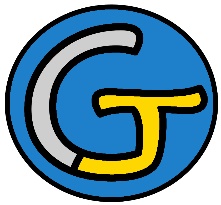 Rallye Lecture Cycle 3Verts de trouilleCatherine Latteux (éditions Lire C’est Partir)Verts de trouilleCatherine Latteux (éditions Lire C’est Partir)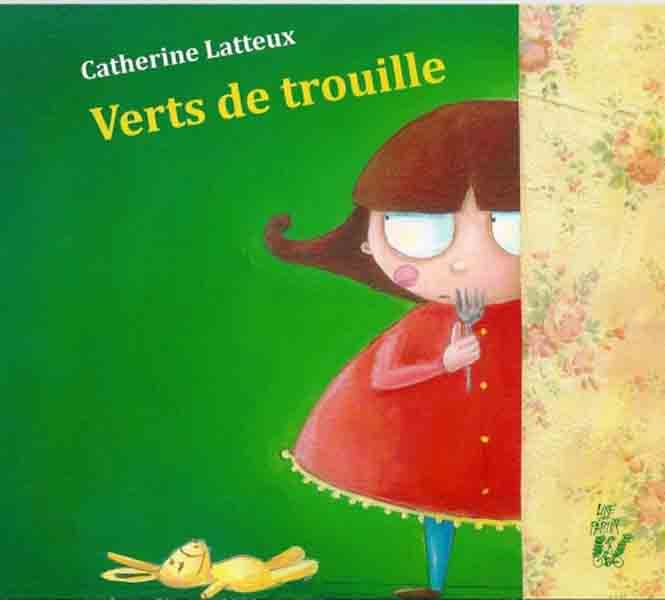 1 - Quel jour cette histoire se déroule-t-elle ?	a) Cette histoire se déroule un lundi.	b) Cette histoire se déroule un mercredi.	c) Cette histoire se déroule un samedi.1 - Quel jour cette histoire se déroule-t-elle ?	a) Cette histoire se déroule un lundi.	b) Cette histoire se déroule un mercredi.	c) Cette histoire se déroule un samedi.6 - Quelle arme utilise la narratrice pour défier la chose ?	a) Elle utilise une épée.	b) Elle utilise une fourchette.	c) Elle utilise une cuillère.2 - Qui est la narratrice de cette histoire ?	a) C’est une grenouille.	b) C’est une vieille femme.	c) C’est une petite fille.2 - Qui est la narratrice de cette histoire ?	a) C’est une grenouille.	b) C’est une vieille femme.	c) C’est une petite fille.7 - Que cherche la narratrice pour continuer à lutter ?	a) Elle cherche de l’anti-poison.	b) Elle cherche une cachette	c) Elle cherche un couteau.3 - Comment est l’odeur qui envahit le nez de la narratrice ?	a) Elle est dégoutante.	b) Elle est agréable.	c) Elle est bizarre.3 - Comment est l’odeur qui envahit le nez de la narratrice ?	a) Elle est dégoutante.	b) Elle est agréable.	c) Elle est bizarre.8 - Qui gronde la narratrice ?	a) C’est une fée qui la gronde.	b) C’est la reine qui la gronde.	c) C’est sa maman qui la gronde.4 - Comment se sent la narratrice en pensant à ce qui va arriver ?	a) Elle est très contente.	b) Elle est excitée.	c) Elle a mal au cœur.4 - Comment se sent la narratrice en pensant à ce qui va arriver ?	a) Elle est très contente.	b) Elle est excitée.	c) Elle a mal au cœur.9 - Que demande cette personne à la narratrice ?	a) De ranger la cuisine.	b) De finir son assiette. 	c) De tondre la pelouse.5 - Pourquoi la narratrice dit-elle qu’elle devient verte ?	a) Car elle a très peur.	b) Car elle a la grippe.	c) Car elle se transforme en monstre.5 - Pourquoi la narratrice dit-elle qu’elle devient verte ?	a) Car elle a très peur.	b) Car elle a la grippe.	c) Car elle se transforme en monstre.10 - En fait, qui est le monstre vert ?	a) C’est de la salade.	b) Ce sont des épinards.	c) Ce sont des petits pois.Rallye Lecture Cycle 3Rallye Lecture Cycle 3Rallye Lecture Cycle 3Rallye Lecture Cycle 3Rallye Lecture Cycle 3Verts de trouilleCatherine Latteux (éditions Lire C’est Partir)Verts de trouilleCatherine Latteux (éditions Lire C’est Partir)Verts de trouilleCatherine Latteux (éditions Lire C’est Partir)Verts de trouilleCatherine Latteux (éditions Lire C’est Partir)Verts de trouilleCatherine Latteux (éditions Lire C’est Partir)Verts de trouilleCatherine Latteux (éditions Lire C’est Partir)Verts de trouilleCatherine Latteux (éditions Lire C’est Partir)Verts de trouilleCatherine Latteux (éditions Lire C’est Partir)CORRECTIONCORRECTIONCORRECTIONCORRECTIONCORRECTION1 - Quel jour cette histoire se déroule-t-elle ?b) Cette histoire se déroule un mercredi.1 - Quel jour cette histoire se déroule-t-elle ?b) Cette histoire se déroule un mercredi.1 - Quel jour cette histoire se déroule-t-elle ?b) Cette histoire se déroule un mercredi.1 - Quel jour cette histoire se déroule-t-elle ?b) Cette histoire se déroule un mercredi.1 - Quel jour cette histoire se déroule-t-elle ?b) Cette histoire se déroule un mercredi.1 - Quel jour cette histoire se déroule-t-elle ?b) Cette histoire se déroule un mercredi.1 - Quel jour cette histoire se déroule-t-elle ?b) Cette histoire se déroule un mercredi.6 - Quelle arme utilise la narratrice pour défier la chose ?b) Elle utilise une fourchette.6 - Quelle arme utilise la narratrice pour défier la chose ?b) Elle utilise une fourchette.6 - Quelle arme utilise la narratrice pour défier la chose ?b) Elle utilise une fourchette.6 - Quelle arme utilise la narratrice pour défier la chose ?b) Elle utilise une fourchette.6 - Quelle arme utilise la narratrice pour défier la chose ?b) Elle utilise une fourchette.6 - Quelle arme utilise la narratrice pour défier la chose ?b) Elle utilise une fourchette.2 - Qui est la narratrice de cette histoire ?c) C’est une petite fille.2 - Qui est la narratrice de cette histoire ?c) C’est une petite fille.2 - Qui est la narratrice de cette histoire ?c) C’est une petite fille.2 - Qui est la narratrice de cette histoire ?c) C’est une petite fille.2 - Qui est la narratrice de cette histoire ?c) C’est une petite fille.2 - Qui est la narratrice de cette histoire ?c) C’est une petite fille.2 - Qui est la narratrice de cette histoire ?c) C’est une petite fille.7 - Que cherche la narratrice pour continuer à lutter ?a) Elle cherche de l’anti-poison.7 - Que cherche la narratrice pour continuer à lutter ?a) Elle cherche de l’anti-poison.7 - Que cherche la narratrice pour continuer à lutter ?a) Elle cherche de l’anti-poison.7 - Que cherche la narratrice pour continuer à lutter ?a) Elle cherche de l’anti-poison.7 - Que cherche la narratrice pour continuer à lutter ?a) Elle cherche de l’anti-poison.7 - Que cherche la narratrice pour continuer à lutter ?a) Elle cherche de l’anti-poison.3 - Comment est l’odeur qui envahit le nez de la narratrice ?a) Elle est dégoutante.3 - Comment est l’odeur qui envahit le nez de la narratrice ?a) Elle est dégoutante.3 - Comment est l’odeur qui envahit le nez de la narratrice ?a) Elle est dégoutante.3 - Comment est l’odeur qui envahit le nez de la narratrice ?a) Elle est dégoutante.3 - Comment est l’odeur qui envahit le nez de la narratrice ?a) Elle est dégoutante.3 - Comment est l’odeur qui envahit le nez de la narratrice ?a) Elle est dégoutante.3 - Comment est l’odeur qui envahit le nez de la narratrice ?a) Elle est dégoutante.8 - Qui gronde la narratrice ?c) C’est sa maman qui la gronde.8 - Qui gronde la narratrice ?c) C’est sa maman qui la gronde.8 - Qui gronde la narratrice ?c) C’est sa maman qui la gronde.8 - Qui gronde la narratrice ?c) C’est sa maman qui la gronde.8 - Qui gronde la narratrice ?c) C’est sa maman qui la gronde.8 - Qui gronde la narratrice ?c) C’est sa maman qui la gronde.4 - Comment se sent la narratrice en pensant à ce qui va arriver ?c) Elle a mal au cœur.4 - Comment se sent la narratrice en pensant à ce qui va arriver ?c) Elle a mal au cœur.4 - Comment se sent la narratrice en pensant à ce qui va arriver ?c) Elle a mal au cœur.4 - Comment se sent la narratrice en pensant à ce qui va arriver ?c) Elle a mal au cœur.4 - Comment se sent la narratrice en pensant à ce qui va arriver ?c) Elle a mal au cœur.4 - Comment se sent la narratrice en pensant à ce qui va arriver ?c) Elle a mal au cœur.4 - Comment se sent la narratrice en pensant à ce qui va arriver ?c) Elle a mal au cœur.9 - Que demande cette personne à la narratrice ?b) De finir son assiette. 9 - Que demande cette personne à la narratrice ?b) De finir son assiette. 9 - Que demande cette personne à la narratrice ?b) De finir son assiette. 9 - Que demande cette personne à la narratrice ?b) De finir son assiette. 9 - Que demande cette personne à la narratrice ?b) De finir son assiette. 9 - Que demande cette personne à la narratrice ?b) De finir son assiette. 5 - Pourquoi la narratrice dit-elle qu’elle devient verte ?a) Car elle a très peur.5 - Pourquoi la narratrice dit-elle qu’elle devient verte ?a) Car elle a très peur.5 - Pourquoi la narratrice dit-elle qu’elle devient verte ?a) Car elle a très peur.5 - Pourquoi la narratrice dit-elle qu’elle devient verte ?a) Car elle a très peur.5 - Pourquoi la narratrice dit-elle qu’elle devient verte ?a) Car elle a très peur.5 - Pourquoi la narratrice dit-elle qu’elle devient verte ?a) Car elle a très peur.5 - Pourquoi la narratrice dit-elle qu’elle devient verte ?a) Car elle a très peur.10 - En fait, qui est le monstre vert ?b) Ce sont des épinards.10 - En fait, qui est le monstre vert ?b) Ce sont des épinards.10 - En fait, qui est le monstre vert ?b) Ce sont des épinards.10 - En fait, qui est le monstre vert ?b) Ce sont des épinards.10 - En fait, qui est le monstre vert ?b) Ce sont des épinards.10 - En fait, qui est le monstre vert ?b) Ce sont des épinards.Question1234455678910Points111111111111